PRESS TEAM 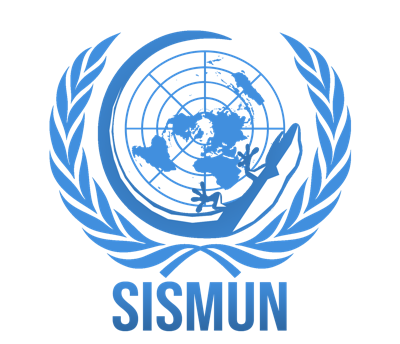 SISMUN Shenzhen 2021 Application Form RETURN BY: 30 June 2021Students must return this form along with a Statement of Intent.The Statement of Intent should include the students’ Press Team (or related)/MUN experience and should outline how they can contribute to the conference.Applicants: Return the complete application (form + letter of motivation) by email to: twallace@sis.org.cn, 22sp02@sis.org.cn , and sismodelunitednations@sis.org.cn
First Name: ________  Family Name: ________M/F: 		Nationality: 		Date of Birth (D/M/Y): Name of School: Grade/form/class in 2021 (Aug): 
Preferred Email: Wechat ID: Press Team (or related) /MUN Experience:I HEREBY APPLY for Press Team position at SISMUN, in October 22nd-24th , 2021.I WOULD PREFER, if possible, to serve as (rank them): Photographer  (   ) 
Video Editor  (   ) Date (d/m/y): Signature: Statement of Intent (250-300 words):YearConferencePosition